Name:_____________________            Class Period:_________Science JournalClass 2Weather Conditions at school.Date ____________________Day of the Week_____________________Time: ______________________Enter the weather information here every time you come to the class. WHY?Was it: Sunny 		Rainy		Cloudy0r a	Mix 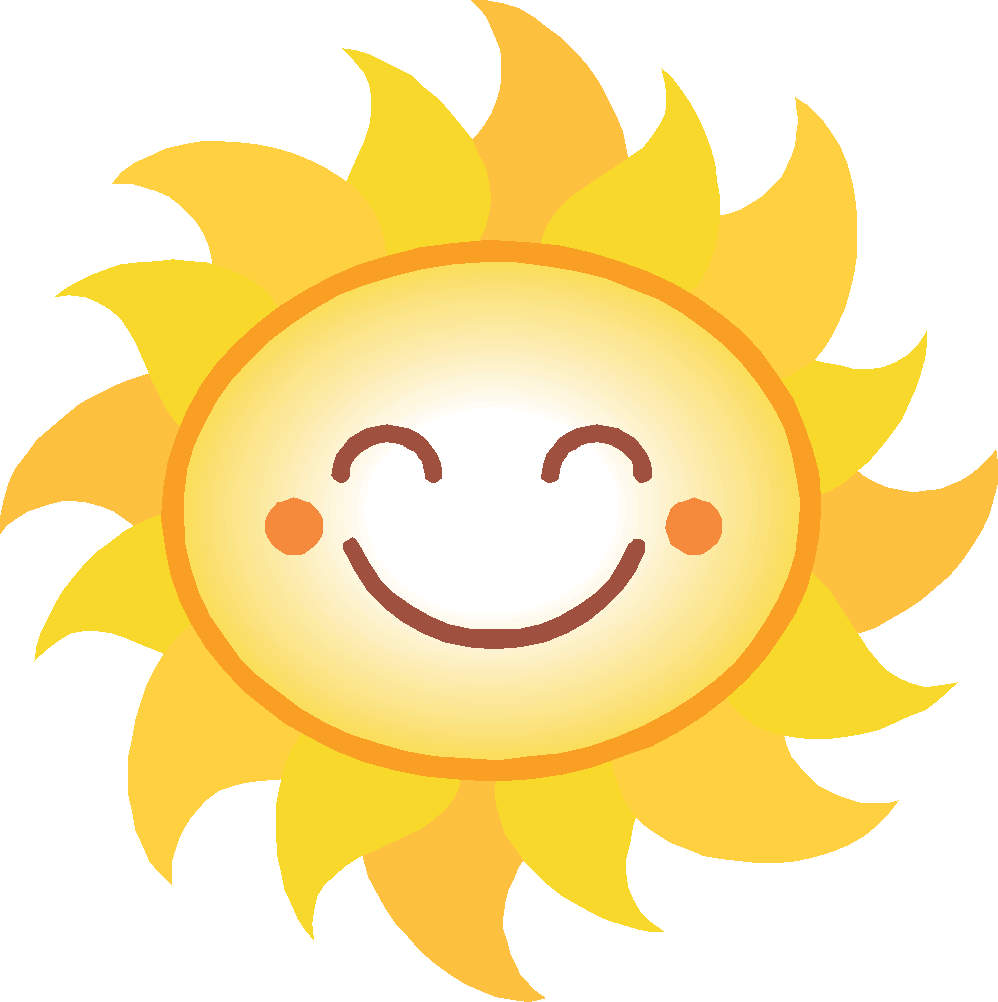 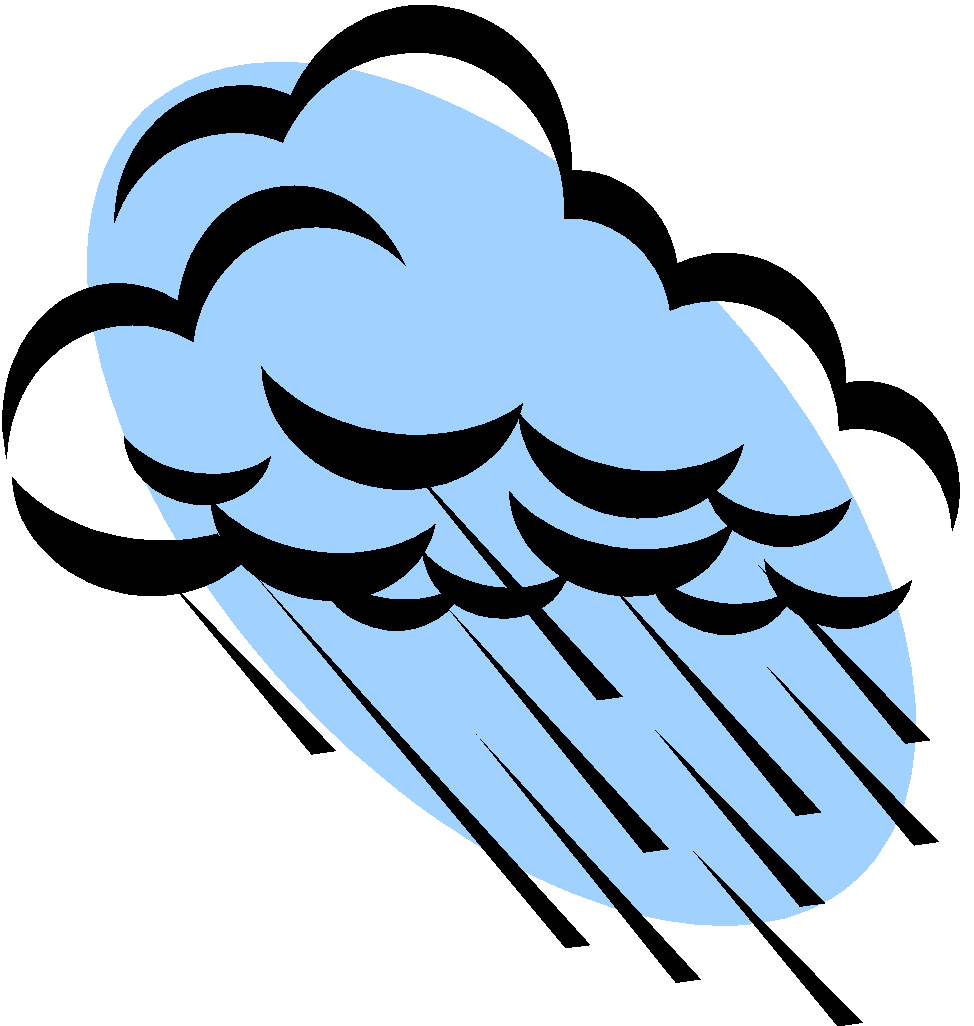 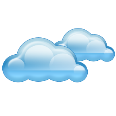 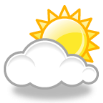 Temperature: ____________Class Topic __________________________________________________________________From second class, what does the mnemonic PLANTS mean? ___________________________________________________________________(Write the word next to the letter to help)PLANTS x2Don’t forget to turn in your Science Journal paper!